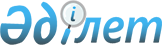 О признании утратившими силу некоторых постановлений акимата города АксуПостановление акимата города Аксу Павлодарской области от 11 января 2016 года № 21/1      В соответствии с подпунктом 2) пункта 2 статьи 40 Закона Республики Казахстан от 24 марта 1998 года “О нормативных правовых актах”, пунктом 2 статьи 31 Закона Республики Казахстан от 23 января 2001 года “О местном государственном управлении и самоуправлении в Республике Казахстан”, акимат города ПОСТАНОВЛЯЕТ:

      1. Признать утратившими силу:

      постановление акимата города Аксу от 27 декабря 2013 года № 912/5 “Об утверждении правил служебной этики государственных служащих местных исполнительных органов города Аксу” (зарегистрированное в Реестре государственной регистрации нормативных правовых актов за № 3679, опубликованное 5 февраля 2014 года в газетах “Ақсу жолы” № 10 и “Новый путь” № 10);

      постановление акимата города Аксу от 20 апреля 2015 года № 305/4 “Об утверждении методики ежегодной оценки деятельности административных государственных служащих корпуса "Б" исполнительных органов акимата города Аксу” (зарегистрированное в Реестре государственной регистрации нормативных правовых актов за № 4462, опубликованное 22 мая 2015 года в газетах “Ақсу жолы” № 19 и “Новый путь” № 19).

      2. Контроль за исполнением данного постановления возложить на руководителя аппарата акима города.


					© 2012. РГП на ПХВ «Институт законодательства и правовой информации Республики Казахстан» Министерства юстиции Республики Казахстан
				
      Аким города

К. Нукенов
